																									NO. 5JOURNALOF THESENATEOF THESTATE OF SOUTH CAROLINAREGULAR SESSION BEGINNING TUESDAY, JANUARY 10, 2017_________FRIDAY, JANUARY 13, 2017Friday, January 13, 2017(Local Session)Indicates Matter StrickenIndicates New Matter	The Senate assembled at 11:00 A.M., the hour to which it stood adjourned, and was called to order by the ACTING PRESIDENT, Senator COURSON.ADJOURNMENT	At 11:03 A.M., on motion of Senator JACKSON, the Senate adjourned to meet Tuesday, January 17, 2017, at 11:00 A.M., under the provisions of Rule 1B.* * *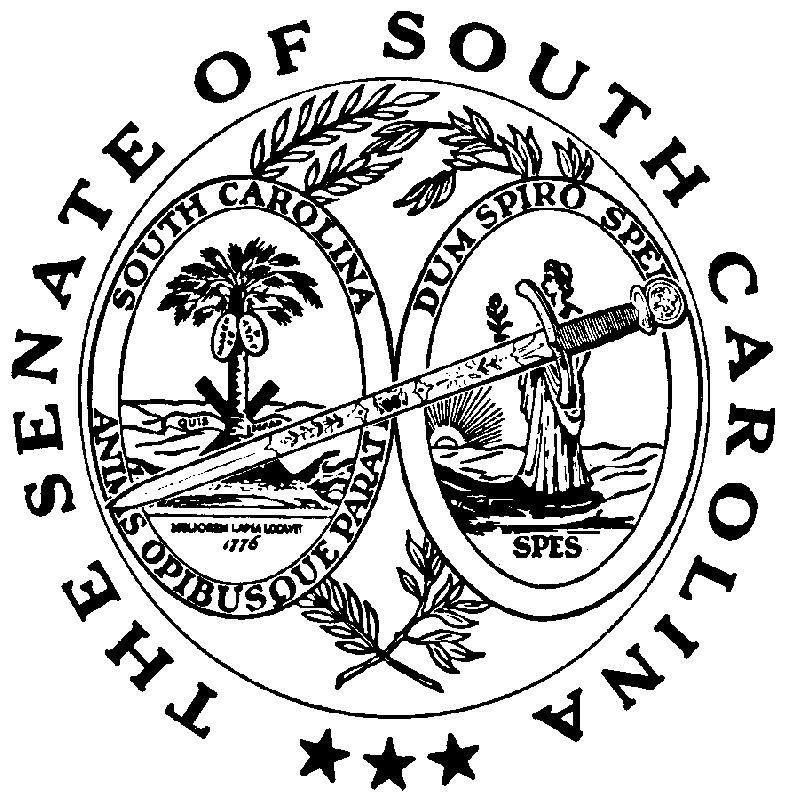 